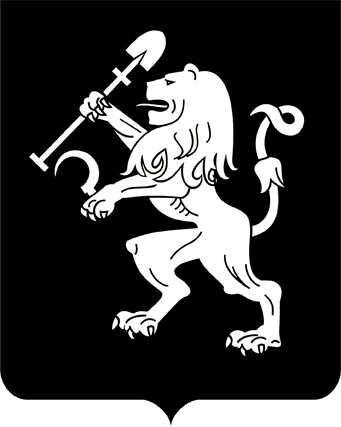 АДМИНИСТРАЦИЯ ГОРОДА КРАСНОЯРСКАПОСТАНОВЛЕНИЕО внесении изменений в постановление администрациигорода от 01.07.2021 № 473 В соответствии со ст. 16 Федерального закона от 06.10.2003 № 131-ФЗ «Об общих принципах организации местного самоуправления в Российской Федерации», Приказом министерства промышленности и торговли Красноярского края от 27.09.2018 № 555-о «Об установлении Порядка разработки и утверждения схемы размещения нестационарных торговых объектов органами местного самоуправления муниципальных образований Красноярского края», руководствуясь ст. 41, 58, 59 Устава города Красноярска, постановляю:1. Внести изменения в постановление администрации города от 01.07.2021 № 473 «О внесении изменений в постановление администрации города от 27.11.2012 № 595», исключив из пп. 34 п. 1 цифры «399», «445,» и «5029».2. Департаменту градостроительства администрации города в десятидневный срок с даты официального опубликования настоящего Постановления направить изменения в схему размещения нестационарных торговых объектов на территории города Красноярска в министерство сельского хозяйства и торговли Красноярского края.3. Настоящее постановление опубликовать в газете «Городские новости» и разместить на официальном сайте администрации города.4. Настоящее постановление вступает в силу со дня его официального опубликования и применяется к правоотношениям, возникшим с 01.07.2021.Глава города						                С.В. Еремин